LUSTRO – 2 szt.Wymiary podane na rysunku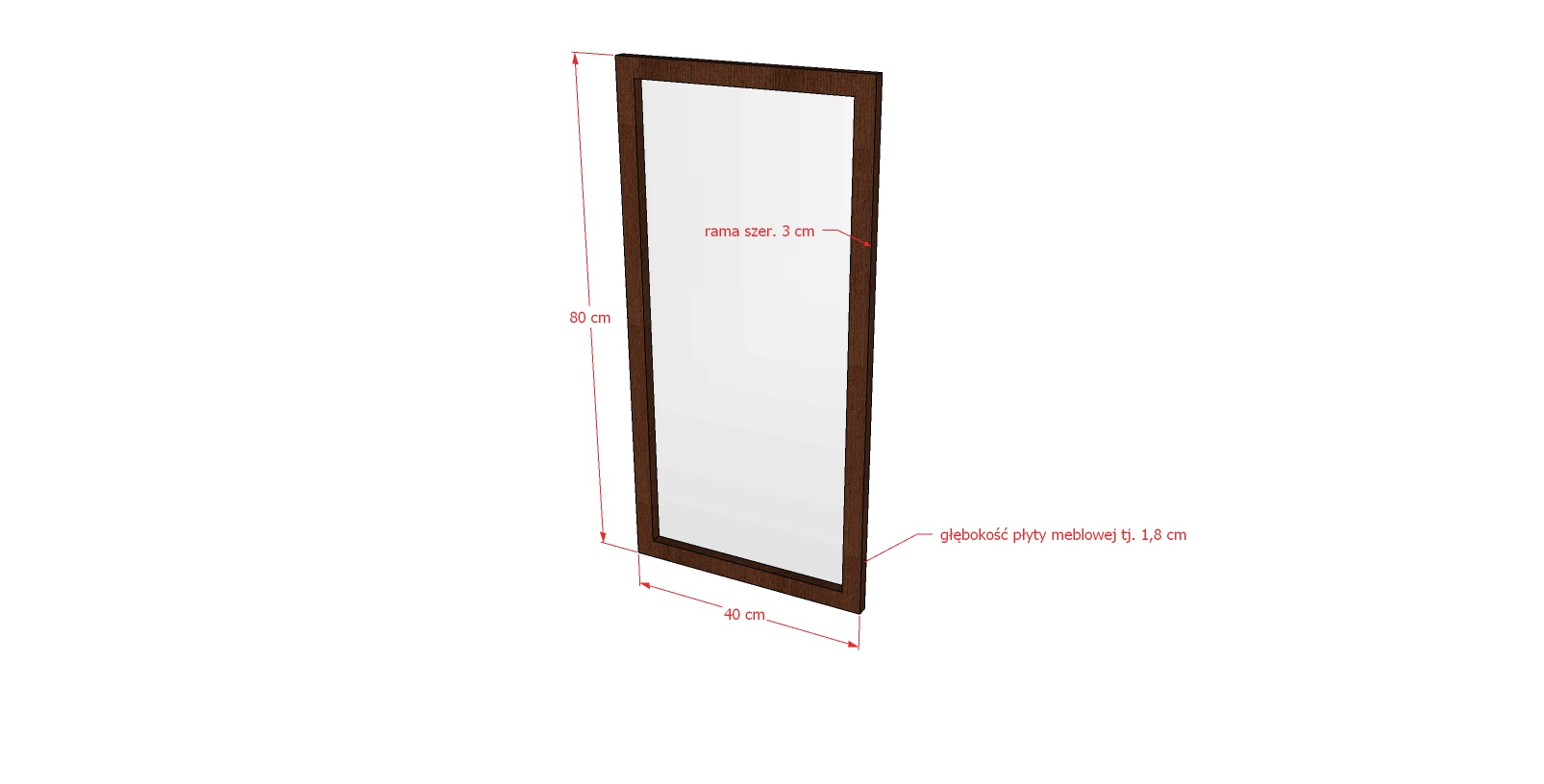 - wykonane z płyty KASZTAN WENGE  R20158 MO (R4121),- lustro w ramie szer. 3 cm, - Grubość ramy 1,8 mm- przed wykonaniem należy dokonać wizji lokalnej na miejscu, dokładnych pomiarów i wszelkich dodatkowych ustaleń z zamawiającym.